WNIOSEK O ROZLICZENIE GRANTU11 Wniosek o rozliczenie grantu należy wypełnić elektronicznie.Wszystkie kwoty należy podawać w PLN, z dokładnością do dwóch miejsc po przecinku.2 W przypadku wniosku o zaliczkę, który nie jest wnioskiem sprawozdawczym należy wypełnić wyłączniesekcje I, II oraz VI3 Dotyczy wniosku o płatność końcową. W przypadku innych wniosków należy skreślić.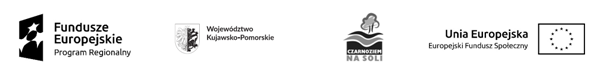 Wniosek za okres*:Wniosek za okres*:Wniosek za okres*:Wniosek za okres*:od[mm rrrr]**Kliknij tutaj, aby wprowadzić datę.do[mm rrrr]Kliknij tutaj, aby wprowadzić datę.Wniosek o zaliczkę2:Wniosek o zaliczkę2:☐Wniosek rozliczający zaliczkę:Wniosek rozliczający zaliczkę:☐Wniosek sprawozdawczy:Wniosek sprawozdawczy:☐Wniosek o refundację:Wniosek o refundację:☐Wniosek o płatność końcową:Wniosek o płatność końcową:☐* W przypadku pierwszej zaliczki „Wniosek za okres: od – do” NIE DOTYCZY** Wybór dowolnego dnia z kalendarza spowoduje wyświetlenie daty w formule [mm rrrr]* W przypadku pierwszej zaliczki „Wniosek za okres: od – do” NIE DOTYCZY** Wybór dowolnego dnia z kalendarza spowoduje wyświetlenie daty w formule [mm rrrr]* W przypadku pierwszej zaliczki „Wniosek za okres: od – do” NIE DOTYCZY** Wybór dowolnego dnia z kalendarza spowoduje wyświetlenie daty w formule [mm rrrr]* W przypadku pierwszej zaliczki „Wniosek za okres: od – do” NIE DOTYCZY** Wybór dowolnego dnia z kalendarza spowoduje wyświetlenie daty w formule [mm rrrr]Nazwa Grantobiorcy:Nr umowy o powierzenie grantu:Tytuł projektu objętego grantem:Wnioskowana kwota [PLN]:W tym zaliczka [PLN]:W tym refundacja [PLN]:Postęp rzeczowy realizacji projektu objętego grantem:RekrutacjaZadanie merytoryczne:Zarządzanie projektem:III. WSKAŹNIKIIII. WSKAŹNIKIIII. WSKAŹNIKIIII. WSKAŹNIKIIII. WSKAŹNIKIIII. WSKAŹNIKIIII. WSKAŹNIKIIII. WSKAŹNIKIIII. WSKAŹNIKIIII. WSKAŹNIKIIII. WSKAŹNIKIIII. WSKAŹNIKIWskaźniki produktu:Wskaźniki produktu:Wskaźniki produktu:Wskaźniki produktu:Wskaźniki produktu:Wskaźniki produktu:Wskaźniki produktu:Wskaźniki produktu:Wskaźniki produktu:Wskaźniki produktu:Wskaźniki produktu:Wskaźniki produktu:Lp.NazwawskaźnikaJednostka miaryWartość docelowaWartość docelowaWartość osiągnięta wokresie sprawozdawczymWartość osiągnięta wokresie sprawozdawczymWartość osiągnięta od początku realizacji (narastająco)Wartość osiągnięta od początku realizacji (narastająco)Stopień realizacji [%]Stopień realizacji [%]Dokument,potwierdzający osiągnięcie wskaźnika***1KKKK1MMMM1OOOO(….)KKKK(….)MMMM(….)OOOOWskaźniki rezultatu:Wskaźniki rezultatu:Wskaźniki rezultatu:Wskaźniki rezultatu:Wskaźniki rezultatu:Wskaźniki rezultatu:Wskaźniki rezultatu:Wskaźniki rezultatu:Wskaźniki rezultatu:Wskaźniki rezultatu:Wskaźniki rezultatu:Wskaźniki rezultatu:Lp.NazwawskaźnikaJednostka miaryWartość docelowaWartość docelowaWartość osiągnięta wokresie sprawozdawczymWartość osiągnięta wokresie sprawozdawczymWartość osiągnięta od początku realizacji (narastająco)Wartość osiągnięta od początku realizacji (narastająco)Stopień realizacji [%]Stopień realizacji [%]Dokument, na podstawie którego zweryfikowanowskaźniki ***1KKKKMMMMOOOO2KKKK2MMMM2OOOO*** Należy wskazać dokumenty, na podstawie których zweryfikowano wskaźniki (np. lista obecności; dokument potwierdzający status uczestnika projektu; program wydarzeń, szkoleń lub spotkań; dokumentacja zdjęciowa; egzemplarz wydawnictwa; plakat etc.) pozwalające Grantodawcy zweryfikować procesy wdrażania projektu objętego grantem.Wymienione dokumenty należy załączyć do Wniosku o rozliczenie grantu.*** Należy wskazać dokumenty, na podstawie których zweryfikowano wskaźniki (np. lista obecności; dokument potwierdzający status uczestnika projektu; program wydarzeń, szkoleń lub spotkań; dokumentacja zdjęciowa; egzemplarz wydawnictwa; plakat etc.) pozwalające Grantodawcy zweryfikować procesy wdrażania projektu objętego grantem.Wymienione dokumenty należy załączyć do Wniosku o rozliczenie grantu.*** Należy wskazać dokumenty, na podstawie których zweryfikowano wskaźniki (np. lista obecności; dokument potwierdzający status uczestnika projektu; program wydarzeń, szkoleń lub spotkań; dokumentacja zdjęciowa; egzemplarz wydawnictwa; plakat etc.) pozwalające Grantodawcy zweryfikować procesy wdrażania projektu objętego grantem.Wymienione dokumenty należy załączyć do Wniosku o rozliczenie grantu.*** Należy wskazać dokumenty, na podstawie których zweryfikowano wskaźniki (np. lista obecności; dokument potwierdzający status uczestnika projektu; program wydarzeń, szkoleń lub spotkań; dokumentacja zdjęciowa; egzemplarz wydawnictwa; plakat etc.) pozwalające Grantodawcy zweryfikować procesy wdrażania projektu objętego grantem.Wymienione dokumenty należy załączyć do Wniosku o rozliczenie grantu.*** Należy wskazać dokumenty, na podstawie których zweryfikowano wskaźniki (np. lista obecności; dokument potwierdzający status uczestnika projektu; program wydarzeń, szkoleń lub spotkań; dokumentacja zdjęciowa; egzemplarz wydawnictwa; plakat etc.) pozwalające Grantodawcy zweryfikować procesy wdrażania projektu objętego grantem.Wymienione dokumenty należy załączyć do Wniosku o rozliczenie grantu.*** Należy wskazać dokumenty, na podstawie których zweryfikowano wskaźniki (np. lista obecności; dokument potwierdzający status uczestnika projektu; program wydarzeń, szkoleń lub spotkań; dokumentacja zdjęciowa; egzemplarz wydawnictwa; plakat etc.) pozwalające Grantodawcy zweryfikować procesy wdrażania projektu objętego grantem.Wymienione dokumenty należy załączyć do Wniosku o rozliczenie grantu.*** Należy wskazać dokumenty, na podstawie których zweryfikowano wskaźniki (np. lista obecności; dokument potwierdzający status uczestnika projektu; program wydarzeń, szkoleń lub spotkań; dokumentacja zdjęciowa; egzemplarz wydawnictwa; plakat etc.) pozwalające Grantodawcy zweryfikować procesy wdrażania projektu objętego grantem.Wymienione dokumenty należy załączyć do Wniosku o rozliczenie grantu.*** Należy wskazać dokumenty, na podstawie których zweryfikowano wskaźniki (np. lista obecności; dokument potwierdzający status uczestnika projektu; program wydarzeń, szkoleń lub spotkań; dokumentacja zdjęciowa; egzemplarz wydawnictwa; plakat etc.) pozwalające Grantodawcy zweryfikować procesy wdrażania projektu objętego grantem.Wymienione dokumenty należy załączyć do Wniosku o rozliczenie grantu.*** Należy wskazać dokumenty, na podstawie których zweryfikowano wskaźniki (np. lista obecności; dokument potwierdzający status uczestnika projektu; program wydarzeń, szkoleń lub spotkań; dokumentacja zdjęciowa; egzemplarz wydawnictwa; plakat etc.) pozwalające Grantodawcy zweryfikować procesy wdrażania projektu objętego grantem.Wymienione dokumenty należy załączyć do Wniosku o rozliczenie grantu.*** Należy wskazać dokumenty, na podstawie których zweryfikowano wskaźniki (np. lista obecności; dokument potwierdzający status uczestnika projektu; program wydarzeń, szkoleń lub spotkań; dokumentacja zdjęciowa; egzemplarz wydawnictwa; plakat etc.) pozwalające Grantodawcy zweryfikować procesy wdrażania projektu objętego grantem.Wymienione dokumenty należy załączyć do Wniosku o rozliczenie grantu.*** Należy wskazać dokumenty, na podstawie których zweryfikowano wskaźniki (np. lista obecności; dokument potwierdzający status uczestnika projektu; program wydarzeń, szkoleń lub spotkań; dokumentacja zdjęciowa; egzemplarz wydawnictwa; plakat etc.) pozwalające Grantodawcy zweryfikować procesy wdrażania projektu objętego grantem.Wymienione dokumenty należy załączyć do Wniosku o rozliczenie grantu.*** Należy wskazać dokumenty, na podstawie których zweryfikowano wskaźniki (np. lista obecności; dokument potwierdzający status uczestnika projektu; program wydarzeń, szkoleń lub spotkań; dokumentacja zdjęciowa; egzemplarz wydawnictwa; plakat etc.) pozwalające Grantodawcy zweryfikować procesy wdrażania projektu objętego grantem.Wymienione dokumenty należy załączyć do Wniosku o rozliczenie grantu.Problemy napotkane w trakcierealizacji projektu objętego grantem:Planowany przebieg realizacji projektu objętego grantem w kolejnym okresie sprawozdawczym:Opisy nie powinny przekraczać 1500 znaków ze spacjami. Zalecane ograniczenie dotyczy każdego opisu osobno.Opisy nie powinny przekraczać 1500 znaków ze spacjami. Zalecane ograniczenie dotyczy każdego opisu osobno.Projekt objęty grantem jest realizowany zgodnie z zasadami polityk wspólnotowych:TAK ☐NIE ☐W przypadku zaznaczenia „nie” należy opisać, na czym polegały nieprawidłowości oraz wskazać planowane i podjęte działania naprawcze.Opis nie powinien przekraczać 1500 znaków ze spacjami.W przypadku zaznaczenia „nie” należy opisać, na czym polegały nieprawidłowości oraz wskazać planowane i podjęte działania naprawcze.Opis nie powinien przekraczać 1500 znaków ze spacjami.Oświadczenia Grantobiorcy:Oświadczenia Grantobiorcy:Ja niżej podpisany oświadczam, iż zgodnie z moją wiedzą:otrzymany grant został wykorzystany w całości na realizację działań służących osiągnięciu celu projektu grantowego oraz został wniesiony wymagany wkład własny3;informacje zawarte we wniosku o rozliczenie grantu rzetelnie odzwierciedlają postęp realizacji projektu objętego grantem;we wniosku o rozliczenie grantu nie pominięto żadnych istotnych informacji, ani nie podano nieprawdziwych informacji, które mogłyby wpłynąć na ocenę prawidłowości realizacji projektu oraz postępu w realizacji projektu objętego grantem;jestem świadomy odpowiedzialności karnej wynikającej z art. 297 kodeksu karnego, dotyczącej poświadczenia nieprawdy, co do okoliczności mającej znaczenie prawne.Ja niżej podpisany oświadczam, iż zgodnie z moją wiedzą:otrzymany grant został wykorzystany w całości na realizację działań służących osiągnięciu celu projektu grantowego oraz został wniesiony wymagany wkład własny3;informacje zawarte we wniosku o rozliczenie grantu rzetelnie odzwierciedlają postęp realizacji projektu objętego grantem;we wniosku o rozliczenie grantu nie pominięto żadnych istotnych informacji, ani nie podano nieprawdziwych informacji, które mogłyby wpłynąć na ocenę prawidłowości realizacji projektu oraz postępu w realizacji projektu objętego grantem;jestem świadomy odpowiedzialności karnej wynikającej z art. 297 kodeksu karnego, dotyczącej poświadczenia nieprawdy, co do okoliczności mającej znaczenie prawne.……………………………………………….	……………………………………………………….Miejscowość; data	Podpis/y osoby/ób reprezentującej/ych Grantobiorcę……………………………………………….	……………………………………………………….Miejscowość; data	Podpis/y osoby/ób reprezentującej/ych GrantobiorcęZałączam dokumenty:Załączam dokumenty:Załączam dokumenty:Załączam dokumenty:Załączam dokumenty:☐Zestawienie dokumentów potwierdzających osiągnięcie wskaźników:Zestawienie dokumentów potwierdzających osiągnięcie wskaźników:Zestawienie dokumentów potwierdzających osiągnięcie wskaźników:Zestawienie dokumentów potwierdzających osiągnięcie wskaźników:Zestawienie dokumentów potwierdzających osiągnięcie wskaźników:Zestawienie dokumentów potwierdzających osiągnięcie wskaźników:Lp.Nazwa dokumentuNumer dokumentuData dokumentuPozycja w Tabeliwskaźników (sekcja III. POSTĘP RZECZOWY)Pozycja w Tabeliwskaźników (sekcja III. POSTĘP RZECZOWY)12(….)……………………………………………Miejscowość; data……………………………………………Podpis/y osoby/ób reprezentującej/ych Grantobiorcę